МБУК ЦЕНТРАЛЬНАЯ БИБЛИОТЕКА МР БЛАГОВАРСКИЙ РАЙОНМЕТОДИЧЕСКИЙ ОТДЕЛ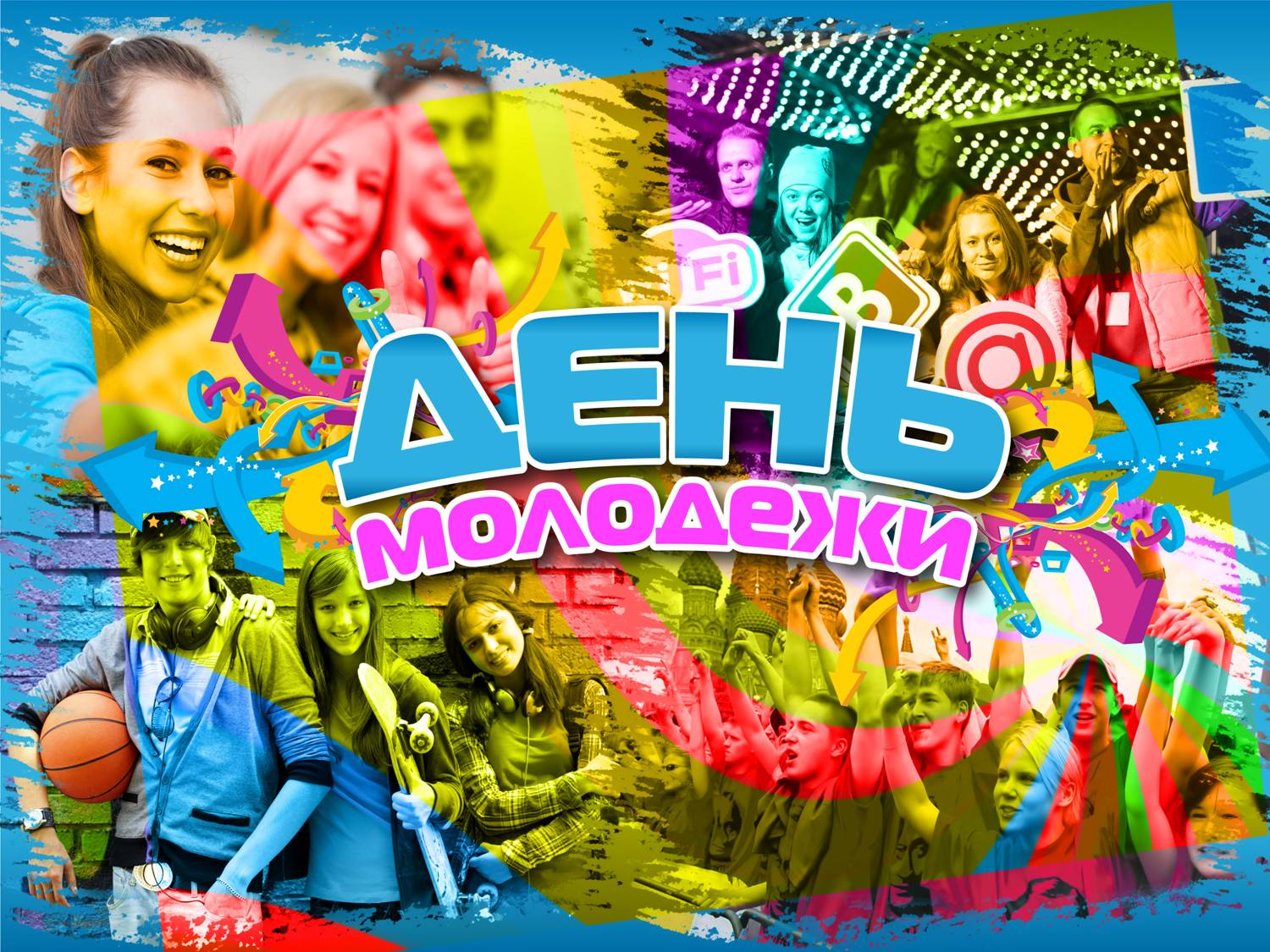 ИНФОРМАЦИОННЫЙ БУКЛЕТПРАЗДНИК МОЛОДЫХ ЛЮДЕЙС.яЗЫКОВО,2018Г.Поздравляем всех молодых людей и, как представители старшего поколения, надеемся на вас. Уверены, что будущее нашей страны будет в надежных руках, а ваши цели будут достигнуты. Выбирайте честный и достойный путь и обязательно осчастливите и ваших предков, и своих потомков. Пусть ваша жизнь не будет омрачена болезнями, невзгодами, войнами. Пусть ваши сердца переполняет добро и любовь, а дружба поможет справиться с любыми бедами.                                                       Библиотекари Благоварского района                                27 июня, День молодежи в России – праздник молодости и весельяМолодость – это не возраст от 16 до 35, как принято думать, а состояние души. Поэтому праздник, посвященный молодежи, отмечается с удовольствием людьми различных возрастных категорий. Если желаете провести этот день весело и креативно или просто вспомнить юность, знакомьтесь с историей и традициями торжества. А веселые конкурсы и поздравления помогут составить интересную программу для молодежной вечеринки.Время перехода от детства к взрослой жизни противоречиво и интересно. С одной стороны, это период ярких впечатлений, познания нового, встреч и развлечений. С другой же, это первые попытки самостоятельно распоряжаться своей судьбой, время бунтарства, мечтаний, смелых и безрассудных поступков. Именно в этом возрасте человек ищет себя, познает первую любовь, и происходит становление его, как личности. Поэтому и цели праздника молодежи двояки: это и веселое времяпровождение, и возможность заострить внимание общественности на юношеских проблемах.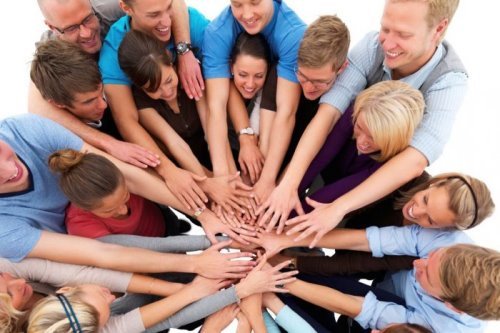 День молодёжи (Россия) — национальный праздник молодых людей, эта дата отмечается в Российской Федерацииежегодно, летом, 27 июня.24 июня 1993 года, вскоре после распада СССР, первый президент России Б. Н. Ельцин, по предложению Государственного комитета Российской Федерации по делам молодёжи и Национального Совета молодёжных и детских объединений России, издал распоряжение N 459-рп «О праздновании Дня молодёжи», которое предписывало отмечать этот праздник 27 июня. В этот день по всей России проводятся праздничные мероприятия, концерты, викторины, спортивные состязания, дискотеки, конкурсы и народные гуляния. По прежнему, как и во времена СССР, в последнее воскресенье июня, отмечают национальные Дни молодёжи в Белоруссии и на Украине.27 июня, одновременно с Россией, День молодёжи отмечается и в Южной ОсетииВ 2018 году у Дня молодежи юбилей. Причем возраст весьма не молодежный, а очень даже почтенный - 60 лет. Рассказываем, как встречали День молодежи наши бабушки и как проводят его в современности.Когда в России День молодежи: история праздника 	Указ «Об установлении Дня советской молодёжи» был подписан Верховным Президиумом СССР 7 февраля 1958 года. Отмечать решили в последнее воскресенье июня: учебный год окончен, экзамены сданы, почему бы и не погулять. Впрочем, "погулять" не стало основной целью, главный смысл у нового праздника был не столько развлекательный, сколько идеологический. В городах по всему Союзу проходили собрания, слеты и съезды активистов, устраивались соревнования молодежных бригад на фабриках и заводах, спортивные фестивали и конкурсы. Ну а потом уже можно было и расслабиться - вечером после производственных состязаний их участники отправлялись в городские парки на танцы.Кстати, у советского Дня молодежи тоже был предшественник - Международный юношеский день, МЮД, приходившийся на конец августа-начало сентября. В нашей стране его отмечали с 1917 до 1945 года. Владимир Маяковский посвятил МЮДу несколько своих стихотворений, а советский шахтер Алексей Стаханов в 1935 году приурочил свой знаменитый рекорд именно к этому празднику. Аббревиатура МЮД до сих пор встречается в названии некоторых улиц в нашей стране. 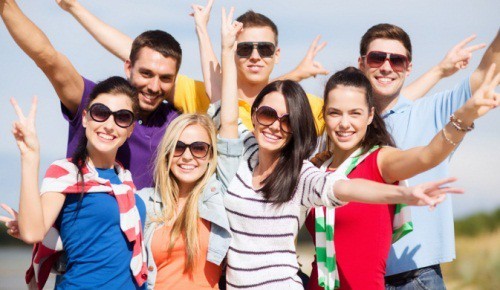 Юность — это прекрасноРоссия, как правопреемник СССР сохранила даты многих праздников. Но что касается Дня молодежи, то дата стала фиксированной. На основании Указа президента, подписанного в 1993 г., праздник приобрел официальную дату – 27 июня.Так как большинство национальных и общественных праздников в России имеют плавающую дату, идея проводить молодежное торжество в фиксированный день не прижилась.Обычно мероприятия, проводимые в честь молодежного торжества, проводятся широкомасштабно. Но официальная дата не объявлена выходным, и большинство участников просто вынуждены в этот день присутствовать на работе или занятиях. Поэтому как развлекательные общественные мероприятия, так и вечеринки в узком кругу переносятся на ближайший выходной. Непосредственно 27 июня отводится под официальную часть программы, а развлечениям отводится воскресенье, когда численность участников соответствует идее праздника.Флешмобы и благотворительность: как проходит День молодежи сейчас
Сегодня в День молодежи стахановских рекордов никто не ставит и комсомольских слетов не устраивает. Но соревнования в честь праздника остались, хотя и "осовременились". Теперь это косплей-фестивали, конкурсы талантов и спортивных достижений, квесты и научные форумы. Например, в прошлом году в Москве всех желающих приглашали сразиться в боях в шлемах виртуальной реальности или потренироваться в создании компьютерной графики. 
В последние годы много внимания во время проведения Дней молодежи уделяется и социальной составляющей. Нередко устраивают благотворительные ярмарки и фестивали, а вырученные на них средства направляют в детские дома или больницы. К празднику также приурочены различные акции в кино, театрах и музеях, мастер-классы. Ну и танцы, конечно - дискотеки с фейерверком в финале проходят почти во всех городах нашей страны. 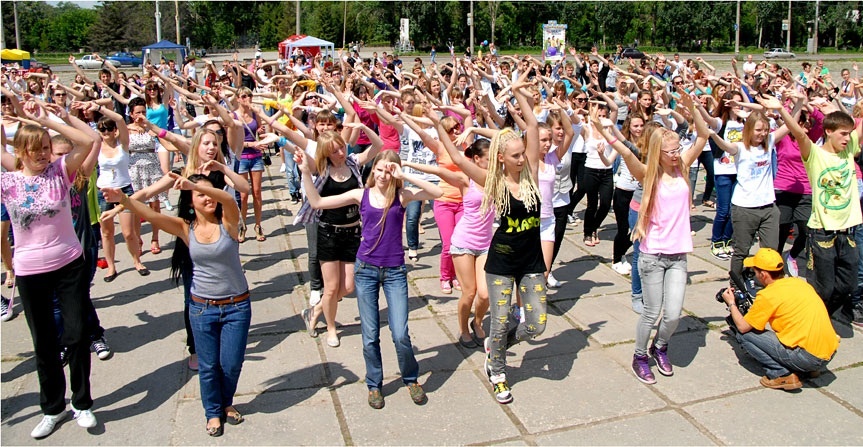 А как у них: две даты и международный фестивальКонечно, праздник для юных - изобретение отнюдь не советское, он отмечается во многих странах мира.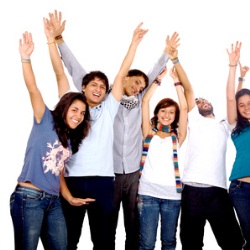 Международный день солидарности молодежи. Официальная дата празднования – 24 апреля. В современном обществе именно от сплоченности юношей и девушек зависит решение многих вопросов. Именно на привлечении к проблемам юности и направлены все мероприятия.Международный день молодежи. Еще один праздник всемирного значения, который приходится на 12 августа. Члены ООН призвали повысить уровень осведомленности юношества о существующих проблемах и способах их решения. Международный день молодежи отмечается ежегодно 12 августа с целью признать усилия мировой молодежи по улучшению глобального общества. ООН определяет молодежь как возрастную группу от 15 до 25 лет, которая составляет одну шестую мирового населения. Многие из молодых мужчин и женщин живут в развивающихся странах, и ожидается, что их число резко возрастет. Идея праздновать Международный день молодежи была предложена в 1991 году молодыми людьми в Вене, Австрии на первой сессии Форума мировой молодежи. В 1999 году этот праздник был установлен в связи с резолюцией Генеральной Ассамблеи ООН. Сегодня молодежь сталкивается со множеством проблем, включая поиск работы, жилья, заботы о здоровье. Важно повысить осведомленность людей об этих проблемах, чтобы молодежь могла вести достойную и здоровую жизнь.Существует еще и неофициальный Всемирный день молодежи 10 ноября, который был установлен в честь основания Всемирной федерации демократической молодежи (ВФДМ) в Лондоне. Это событие произошло на проходившей 29 октября — 10 ноября 1945 года в Лондоне Всемирной конференции молодежи. Эта историческая конференция была созвана по инициативе Всемирного совета молодежи, который был создан во время Второй мировой войны для борьбы с фашизмом. Впервые на конференцию собрались представители международного молодежного движения, которое объединяло более 30 миллионов молодых людей разных политических идеологий и религий, молодежь более 63 национальностей. С тех пор международное объединение молодежных организаций — это центр международного демократического молодежного движения, объединяющий молодежь всего мира без различия политических и религиозных взглядов, расовой и национальной принадлежности. ВФДМ ведет борьбу за мир, права молодежи, независимость народов, интернациональное сплочение прогрессивной молодежи; против колониализма, неоколониализма, фашизма и расизма. Эмблема XII фестиваля в Москве (1985) Самым известным мероприятием, проводимым ВФДМ, является фестиваль молодежи и студентов. 1-й Всемирный фестиваль молодежи и студентов (1st WorldFestivalofYouthandStudents) прошел в Праге в 1947 году и собрал 17 тысяч участников. Россия трижды была страной — хозяйкой фестиваля. 6-й Всемирный фестиваль молодежи и студентов прошел в Москве в 1957 году. Москва в тот год приняла 34 тысячи участников из 131 страны. Девизом праздника стали слова: За мир и дружбу! (ForPeaceandFriendship!). Также Москва принимала 12-й Всемирный фестиваль молодежи и студентов летом 1985 года. Фестиваль, проводившийся под лозунгом: За анти-империалистическую солидарность, мир и дружбу! (For anti-imperialist Solidarity, Peace and Friendship!), собрал 26 тысячучастниковиз 157 стран. В октябре 2017 года 19-й Всемирный фестиваль молодежи и студентов прошел в российском городе Сочи под лозунгом «За мир, солидарность и социальную справедливость, мы боремся против империализма — уважая наше прошлое, мы строим наше будущее!», собрав более 25 тысяч участников из 185 стран мира.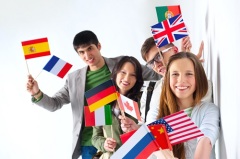 Фактически, у российской молодежи поводов отметить свой праздник не так и мало. Но самые масштабные акции все же проводятся именно в День молодежи России.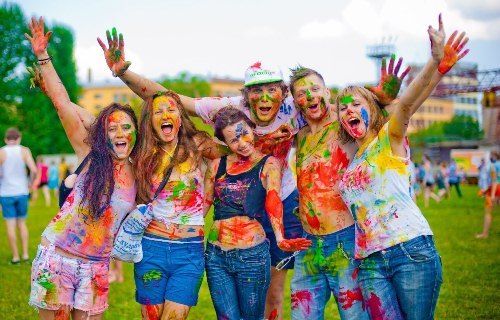 А благодаря широкому освещению событий в СМИ, это торжество быстро стало одним из национальных любимых праздников. Причем он обрел социальное и культурное значение.Как провести День молодежи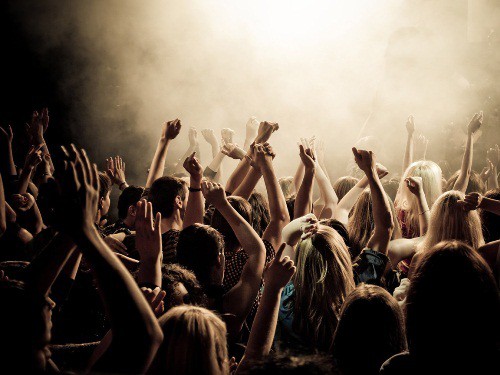 Если желаете весело провести время, отправляйтесь на ближайшую площадь или парк, чтобы принять участие в общественных мероприятий. Во всех городах, поселках организуются праздничные концерты, выставки, дискотеки, спортивные состязания, марафоны, ярмарки.Празднование Дня молодежиНо можно организовать и праздник в более узком кругу. Праздник юношества – это прекрасный повод собраться с друзьями, одноклассниками, одногруппниками. Главное условие, которое нужно соблюсти при организации праздничных мероприятий, – отказ от шаблонов, обязаловки, скучных речей. Побольше веселья, приколов, непринужденной остановки.Благо, дата Дня молодежи в 2018 году 30 июня, а это тепло, солнце и прекрасная возможность выбраться на природу. Здесь уместны будут активные соревнования со спортивным уклоном, развлечения на воде. Но и развлекательной программе найдется место. И без песни под гитару у костра не обойтись. А можно просто собрать дружескую вечеринку с прикольными коктейлями и изысканными угощениями. Продумайте тематику праздника. Вечеринка в стиле диско, гангстеров, хипипати, джаз и блюз, пионерская или музыкальная вечеринка, в стиле супер-героев – прекрасный выбор темы для празднования Дня молодежи.Конкурсы и игрыНе только способность веселиться, но и остроту ума, трезвость мышления, что свойственно современной молодежи, помогут проявить интересные конкурсы.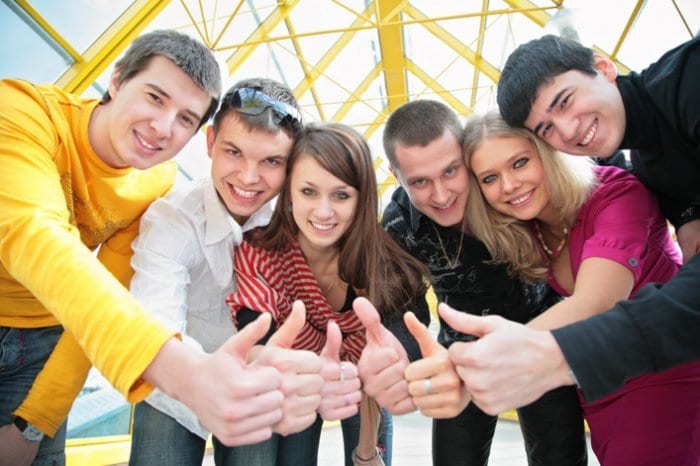 Включите в программу пикника или вечеринки такие развлечения:конкурс развлечение «Пора принарядиться»;молодежный конкурс «Бутылочка»;конкурс из детства «Цветные резинки»;конкурс с эротической ноткой «Дефолт»;мужской конкурс «Женские штучки»;интересную игру «Веселые буквы»;командный «Театр Абсурда»;прикольный конкурс «Сидячие танцы»;конкурс для компании с хорошим чувством юмора «Спасатели, вперед»;конкурс для трезвых эрудитов «Почемучка для взрослых»;подвижная игра «Уничтожь шарики».прикольный конкурс — «Между двух лбов»веселый конкурс для молодежи— «Откуси яблочко»конкурс с фантамивеселый конкурс для молодежи- «Шуточный гороскоп»интересный конкурс— «Накачай шарик»развлекательный конкурс — «Доярка из Хацапетовки»смешной конкурс для молодежи— «Смешное интервью»активный конкурс — «Кенгуру»интересный конкурс с лимонами— «Лимонный рай»конкурс со стульями — «Мягкое место»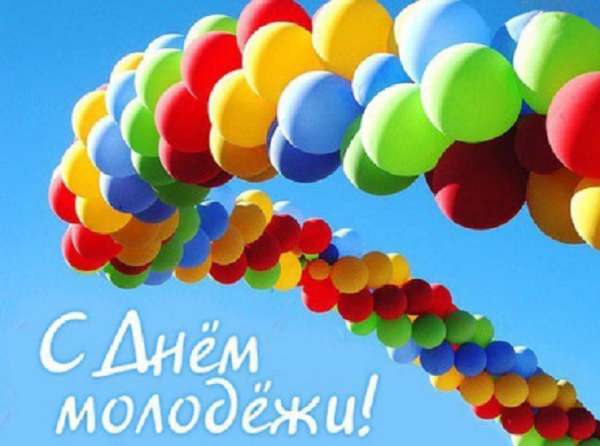 Составила библиограф Ткачева И.Н.